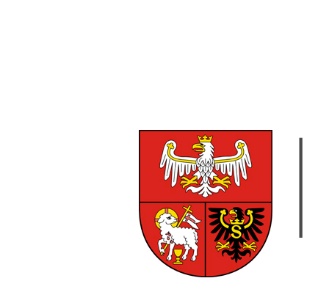 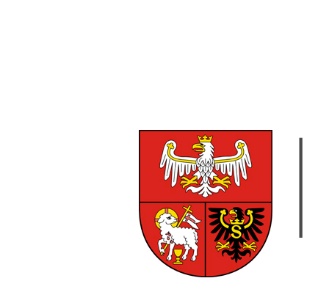 ZP.272.1.59.2024                                                                                            Olsztyn, dnia 06.06.2024 r.Wykonawcy uczestniczący w postępowaniuINFORMACJA O WYBORZE NAJKORZYSTNIEJSZEJ OFERTY Dotyczy: postępowania prowadzonego w trybie podstawowym, którego przedmiotem zamówienia  jest opracowanie Prognozy oddziaływania na środowisko projektu Planu gospodarki odpadami dla województwa warmińsko-mazurskiego na lata 2023-2028.Nazwa i adres Wykonawcy, którego ofertę wybrano jako najkorzystniejszą oraz uzasadnienie wyboru:Zamawiający wybrał jako najkorzystniejszą ofertę nr 6 złożoną przez Wykonawcę:GREENLAB ENVIRONMENTAL Monika Suchowka-Kisielewicz Ochla-Folklorystyczna 5A, 66-006 Zielona Góra, NIP: 929 101 96 86Uzasadnienie wyboru:Liczba punktów w kryterium „Cena” – 60 pktLiczba punktów w kryterium „Termin przekazania pierwszej wersji opracowania” – 28 pktŁączna liczba uzyskanych punktów – 88 pktZamawiający wybrał ofertę, która uzyskała największą liczbę punktów spośród ofert niepodlegających odrzuceniu.Nazwa albo imiona i nazwiska, siedziby albo miejsca zamieszkania, jeżeli są miejscami wykonywania działalności wykonawców, którzy złożyli oferty, a także punktacja przyznana ofertom w każdym kryterium oceny ofert i łączna punktacja:Nr ofertyWykonawca Liczba punktów w kryterium CENALiczba punktów w kryterium Termin przekazania pierwszej wersji opracowaniaŁączna liczba punktów1Weronika Saukens, Skoki44,734084,732Instytut gospodarki Surowcami Mineralnymi i Energią PAN, Kraków20,00020,003Ekovert Łukasz Szkudlarek, Wrocław12,124052,124Multiconsult Polska Sp. z o.o., Warszawa15,581631,585Sweco Polska sp. z o.o., Poznań15,002843,006GREENLAB ENVIRONMENTAL Monika Suchowka-Kisielewicz, Zielona Góra60,002888,007DATAGIS.PL Technologie Geoinformacyjne Michał Brzezinka,  Poręba---